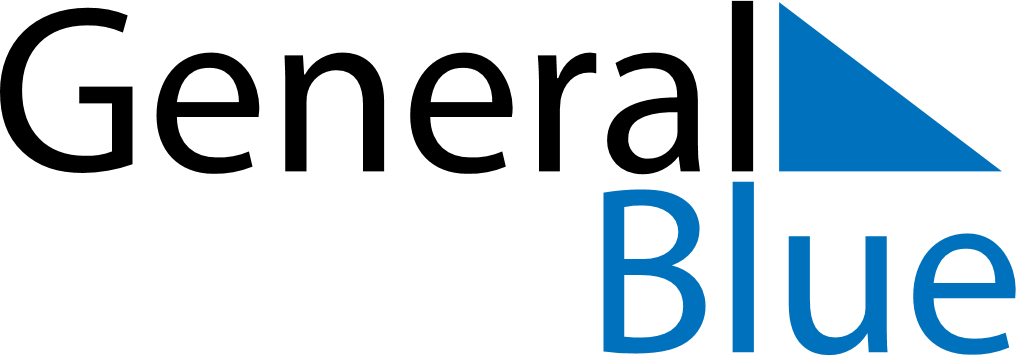 February 2029February 2029February 2029February 2029February 2029February 2029JapanJapanJapanJapanJapanJapanSundayMondayTuesdayWednesdayThursdayFridaySaturday1234567891011121314151617Foundation DayFoundation Day (substitute day)18192021222324Emperor’s Birthday25262728NOTES